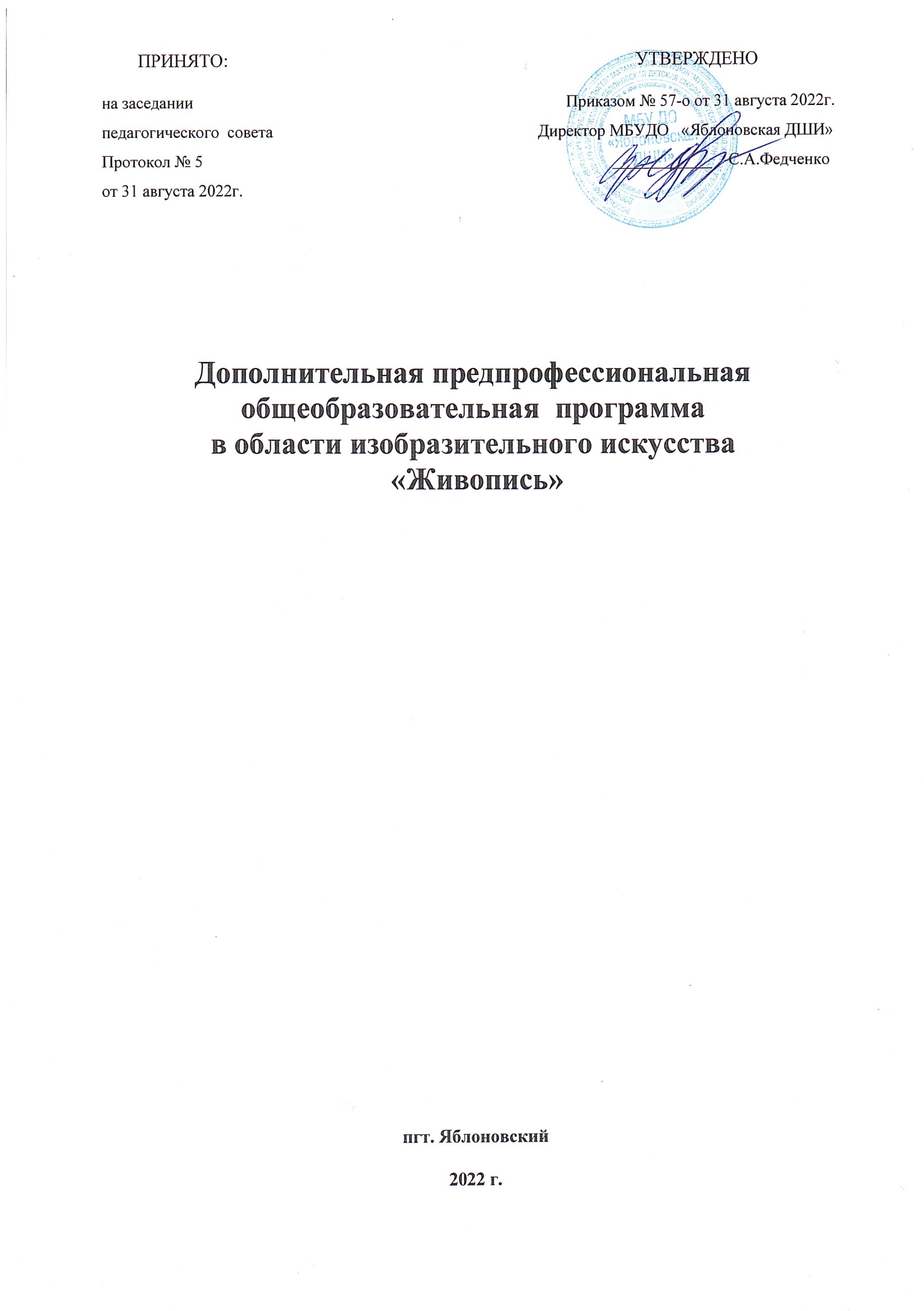 СодержаниеI. Пояснительная записка.II. Планируемые результаты освоения обучающимися программы  «Живопись».III. Учебный план.IV. График образовательного процесса.V. Программы учебных предметов.VI. Система и критерии оценок результатов освоения обучающимися программы «Живопись».VII. Программа творческой, методической и культурно -  просветительской  деятельности.I. ПОЯСНИТЕЛЬНАЯ  ЗАПИСКАДополнительная предпрофессиональная общеобразовательная программа в области изобразительного искусства «Живопись» разработана в соответствии с Федеральными государственными требованиями к минимуму содержания, структуре и условиям реализации дополнительной предпрофессиональной общеобразовательной программы в области изобразительного искусства «Живопись» и адаптирована к условиям образовательного процесса МБУДО «Яблоновская  детская школа искусств»Дополнительная предпрофессиональная общеобразовательная программа в области изобразительного искусства «Живопись» реализуется муниципальным бюджетным учреждением дополнительного образования  «Яблоновская детская  школа искусств» на основании лицензии на право ведения образовательной деятельности.Дополнительная предпрофессиональная общеобразовательная программа в области изобразительного  искусства  «Живопись» создана для обеспечения преемственности данной программы с основными профессиональными образовательными программами среднего профессионального и высшего профессионального образования в области изобразительного искусства, а также сохранения единства образовательного пространства Российской Федерации в сфере культуры и искусства. Программа составлена с учетом возрастных и индивидуальных особенностей обучающихся, предназначена для работы с одарёнными детьми в области  изобразительного искусства в ДШИ. Учитывая возрастные и индивидуальные особенности обучающихся программа  «Живопись» направлена на:выявление одаренных детей в области изобразительного искусства в раннем детском возрасте;создание условий для художественного образования, эстетического воспитания, духовно-нравственного развития детей;приобретение детьми знаний, умений и навыков по выполнению живописных работ;приобретение детьми опыта творческой деятельности;овладение детьми духовными и культурными ценностями народов мира;подготовку одаренных детей к поступлению в образовательные учреждения, реализующие профессиональные образовательные программы в области изобразительного искусства.Программа  ориентирована на:воспитание и развитие у обучающихся личностных качеств, позволяющих уважать и принимать духовные и культурные ценности разных народов;формирование у обучающихся эстетических взглядов, нравственных установок и потребности общения с духовными ценностями;формирование у обучающихся умения самостоятельно воспринимать и оценивать культурные ценности;воспитание детей в творческой атмосфере, обстановке доброжелательности, эмоционально-нравственной отзывчивости, а также профессиональной требовательности;формирование у одаренных детей комплекса знаний, умений и навыков, позволяющих в дальнейшем осваивать профессиональные образовательные программы в области изобразительного искусства;выработку у обучающихся личностных качеств, способствующих освоению в соответствии с программными требованиями учебной информации, умению планировать свою домашнюю работу, осуществлению самостоятельного контроля за своей учебной деятельностью, умению давать объективную оценку своему труду, формированию навыков взаимодействия с преподавателями и обучающимися в образовательном процессе, уважительного отношения к иному мнению и художественно-эстетическим взглядам, пониманию причин успеха/неуспеха собственной учебной деятельности, определению наиболее эффективных способов достижения результата.Срок   освоения   программы «Живопись» для детей, поступивших в ДШИ в первый класс в возрасте с шести лет шести месяцев до девяти лет, составляет 8 лет. Срок освоения программы «Живопись» для детей, поступивших в ДШИ  в первый класс в возрасте с десяти до двенадцати лет, составляет 5 лет.Срок освоения программы «Живопись» для детей, не закончивших освоение образовательной программы основного общего образования или среднего (полного) общего образования и планирующих поступление в образовательные учреждения, реализующие основные профессиональные образовательные программы в области музыкального искусства, может быть увеличен на один год.Образовательное учреждение имеет право реализовывать программу «Живопись» в сокращенные сроки, а также по индивидуальным учебным планам с учетом ФГТ.Форма обучения – очная.  ДШИ может  применять  и дистанционную форму обучения при реализации дополнительной предпрофессиональной общеобразовательной программы «Живопись». При применении дистанционной формы обучения применяются современные информационные и коммуникационные технологии. Обучение в дистанционной форме предусмотрено на время карантина,  обстоятельств непреодолимой силы или отмены очных занятий по погодным условиям.При приеме на обучение по программе "Живопись" образовательное учреждение проводит отбор детей с целью выявления их творческих способностей. Отбор детей проводится в форме творческих заданий, позволяющих определить наличие способностей к художественно-изобразительной деятельности. Дополнительно поступающий может представить самостоятельно выполненную художественную работу.ФГТ являются основой для оценки качества образования. Освоение обучающимися программы "Живопись", разработанной образовательным учреждением на основании ФГТ, завершается итоговой аттестацией обучающихся. Содержание программы «Живопись» обеспечивает целостное художественно-эстетическое развитие личности и приобретение  в процессе освоения ОП необходимых теоретических знаний, практических умений и навыков.Результатом освоения программы "Живопись" является приобретение обучающимися следующих знаний, умений и навыков в предметных областях:а) в области художественного творчества:знания терминологии изобразительного искусства;умений грамотно изображать с натуры и по памяти предметы (объекты) окружающего мира;умения создавать художественный образ на основе решения технических и творческих задач;умения самостоятельно преодолевать технические трудности при реализации художественного замысла;навыков анализа цветового строя произведений живописи;навыков работы с подготовительными материалами: этюдами, набросками, эскизами;навыков передачи объема и формы, четкой конструкции предметов, передачи их материальности, фактуры с выявлением планов, на которых они расположены;навыков подготовки работ к экспозиции;б) в области пленэрных занятий:знания об объектах живой природы, особенностей работы над пейзажем, архитектурными мотивами;знания способов передачи большого пространства, движущейся и постоянно меняющейся натуры, законов линейной перспективы, равновесия, плановости;умения изображать окружающую действительность, передавая световоздушную перспективу и естественную освещенность;умения применять навыки, приобретенные на предметах "рисунок", "живопись", "композиция";в) в области истории искусств:знания основных этапов развития изобразительного искусства;умения использовать полученные теоретические знания в художественной деятельности;приобретение первичных навыков восприятия и анализа художественных произведений различных стилей и жанров, созданных в разные исторические периоды.Для реализации программы "Живопись" создана система требований к учебно-методическим, кадровым, финансовым, материально-техническим и иным условиям реализации программы "Живопись" с целью достижения планируемых результатов освоения данной программы.С целью обеспечения высокого качества образования, его доступности, открытости, привлекательности для обучающихся, их родителей (законных представителей) и всего общества, духовно-нравственного развития, эстетического воспитания и художественного становления личности ДШИ  создаёт  комфортную развивающую образовательную среду, обеспечивающую возможность:выявления и развития одаренных детей в области изобразительного искусства;организации творческой деятельности обучающихся путем проведения творческих мероприятий (выставок, конкурсов, фестивалей, мастер-классов, олимпиад, творческих вечеров, театрализованных представлений и др.);организации посещений обучающимися учреждений культуры и организаций (выставочных залов, музеев, театров, филармоний и др.);организации творческой и культурно-просветительской деятельности совместно с другими детскими школами искусств, в том числе по различным видам искусств, ОУ среднего профессионального и высшего профессионального образования, реализующими основные профессиональные образовательные программы в области изобразительного искусства;использования в образовательном процессе образовательных технологий, основанных на лучших достижениях отечественного образования в сфере культуры и искусства, а также современного развития изобразительного искусства и образования;эффективной самостоятельной работы обучающихся при поддержке педагогических работников и родителей (законных представителей) обучающихся;построения содержания программы "Живопись" с учетом индивидуального развития детей, а также тех или иных особенностей субъекта Российской Федерации;эффективного управления ОУ.ДШИ  обеспечивает проведение пленэрных занятий в соответствии с графиком образовательного процесса. Пленэрные занятия проводятся рассредоточено (в сентябре и в мае). Всего объем времени, отводимый на занятия пленэром, составляет 28 часов в год (в соответствии с учебным планом).Изучение учебных предметов учебного плана и проведение консультаций осуществляется в форме мелкогрупповых и  групповых занятий.В выпускные классы поступление обучающихся не предусмотрено.Программа "Живопись" обеспечивается учебно-методической документацией по всем учебным предметам.Внеаудиторная (самостоятельная) работа обучающихся сопровождается методическим обеспечением и обоснованием времени, затрачиваемого на ее выполнение по каждому учебному предмету. Внеаудиторная работа может быть использована на выполнение домашнего задания обучающимися, посещение ими учреждений культуры (выставок, галерей, театров, концертных залов, музеев и др.), участие обучающихся в творческих мероприятиях и культурно-просветительской деятельности ОУ.Выполнение обучающимся домашнего задания контролируется преподавателем и обеспечивается учебниками, учебно-методическими и художественными изданиями, конспектами лекций, аудио- и видеоматериалами в соответствии с программными требованиями по каждому учебному предмету.Реализация программы "Живопись" обеспечивается консультациями для обучающихся, которые проводятся с целью подготовки обучающихся к контрольным урокам, зачетам, экзаменам, просмотрам, творческим конкурсам и другим мероприятиям по усмотрению ОУ. Консультации могут проводиться рассредоточено или в счет резерва учебного времени в следующем объеме: 90 часов при реализации ОП со сроком обучения 5 лет. Резерв  учебного  времени  устанавливается    школой из  расчета  одной  недели  в учебном году. В случае, если консультации проводятся рассредоточено, резерв учебного времени  используется  на  самостоятельную  работу  обучающихся  и  методическую  работу преподавателей.  Резерв  учебного  времени  можно  использовать  и  после  окончания промежуточной  аттестации  (экзаменационной) с целью обеспечения самостоятельной работой обучающихся на период летних каникул.Реализация программы «Живопись» обеспечивается доступом каждого обучающегося к библиотечным фондам и фондам аудио- и видеозаписей, формируемым по полному перечню предметов учебного плана.Библиотечный фонд ОУ укомплектован печатными и/или электронными изданиями основной и дополнительной учебной и учебно-методической литературы по всем учебным предметам, а также изданиями художественных альбомов, специальными хрестоматийными изданиями в объеме, соответствующем требованиям программы "Живопись".Реализация программы «Живопись» обеспечивается педагогическими работниками, имеющими среднее или высшее профессиональное образование, соответствующее профилю преподаваемого учебного предмета. Учебный год для педагогических работников составляет 44 недели, из которых 32 - 33 недели - реализация аудиторных занятий, 2 - 3 недели - проведение консультаций и экзаменов, в остальное время деятельность педагогических работников должна быть направлена на методическую, творческую, культурно-просветительскую работу, а также освоение дополнительных профессиональных ОП.Непрерывность профессионального развития педагогических работников обеспечивается освоением дополнительных профессиональных ОП (курсы повышения квалификации) не реже чем один раз в три года в ОУ, имеющих лицензию на осуществление образовательной деятельности. Педагогические работники ОУ должны осуществлять творческую и методическую работу. ДШИ создает условия для взаимодействия с другими ОУ, реализующими ОП в области изобразительного искусства, в том числе и профессиональные, с целью обеспечения возможности восполнения недостающих кадровых ресурсов, ведения постоянной методической работы, получения консультаций по вопросам реализации программы «Живопись», использования передовых педагогических технологий.Материально-технические условия реализации программы "Живопись" обеспечивают возможность достижения обучающимися результатов, установленных настоящими ФГТ. Материально-техническая база соответствует санитарным и противопожарным нормам, нормам охраны труда. Школа соблюдает своевременные сроки текущего и капитального ремонта учебных помещений.Для реализации программы «Живопись» школа располагает необходимым перечнем учебных аудиторий, специализированных кабинетов и материально-технического обеспечения, и включает в себя: библиотеку, учебные аудитории для групповых и мелкогрупповых занятий, имеет натюрмортный и методический фонды.Учебные аудитории, предназначенные для изучения учебных предметов "Беседы об искусстве", "История изобразительного искусства", оснащены видеооборудованием, учебной мебелью и оформляются наглядными пособиями.Оценка качества реализации образовательной программы  включает в себя текущий контроль успеваемости, промежуточную и итоговую аттестацию обучающихся.В качестве средств текущего контроля успеваемости ОУ могут использоваться: контрольные работы, устные опросы, письменные работы, тестирование, просмотры учебно-творческих работ.Текущий контроль успеваемости обучающихся проводится в счет аудиторного времени, предусмотренного на учебный предмет.Промежуточная аттестация проводится в форме контрольных уроков, зачетов и экзаменов. Контрольные уроки, зачеты и экзамены могут проходить в виде письменных работ, устных опросов, просмотров творческих работ, выставок. Контрольные уроки и зачеты в рамках промежуточной аттестации проводятся на завершающих полугодие учебных занятиях в счет аудиторного времени, предусмотренного на учебный предмет. Экзамены проводятся за пределами аудиторных учебных занятий. По завершении изучения учебных предметов по итогам промежуточной аттестации обучающимся выставляется оценка, которая заносится в свидетельство об окончании ДШИ.Содержание промежуточной аттестации и условия ее проведения разработаны школой на основании  ФГТ. Разработаны критерии оценок промежуточной аттестации и текущего контроля успеваемости обучающихся. Для аттестации обучающихся создаются фонды оценочных средств, включающие типовые задания, контрольные работы, тесты и методы контроля, позволяющие оценить приобретенные знания, умения и навыки.Фонды оценочных средств утверждаются методическим советом.Фонды оценочных средств соответствуют целям и задачам программы "Живопись" и ее учебному плану. Фонды оценочных средств призваны обеспечивать оценку качества приобретенных выпускником знаний, умений, навыков и степень готовности выпускников к возможному продолжению профессионального образования в области изобразительного искусства.По окончании полугодий учебного года оценки выставляются по каждому изучаемому предмету. Оценки выставляются  и по окончании четверти. Требования к содержанию итоговой аттестации обучающихся определены в соответствии с ФГТ.Итоговая аттестация проводится в форме выпускных экзаменов:1) Композиция станковая;2) История изобразительного искусства.По итогам выпускных экзаменов выставляются оценки "отлично", "хорошо", "удовлетворительно", "неудовлетворительно".Временной интервал между выпускными экзаменами должен быть не менее трех календарных дней.При прохождении итоговой аттестации выпускник должен продемонстрировать знания, умения и навыки в соответствии с программными требованиями, в том числе:знание основных художественных школ, исторических периодов развития изобразительного искусства во взаимосвязи с другими видами искусств;знание профессиональной терминологии, основных работ мастеров изобразительного искусства;знание закономерностей построения художественной формы и особенностей ее восприятия и воплощения;умение использовать средства живописи и рисунка, их изобразительно-выразительные возможности;навыки последовательного осуществления работы по композиции;наличие кругозора в области изобразительного искусства.II.  ПЛАНИРУЕМЫЕ РЕЗУЛЬТАТЫ ОСВОЕНИЯ ОБУЧАЮЩИМИСЯ ПРОГРАММЫ «ЖИВОПИСЬ» Планируемые результаты освоения дополнительной предпрофессиональной общеобразовательной программы в области изобразительного искусства «Живопись» по учебным предметам обязательной части: Учебный предмет «Рисунок»:знание понятий: «пропорция», «симметрия», «светотень»;знание законов перспективы;умение использования приемов линейной и воздушной перспективы;умение моделировать форму сложных предметов тоном;умение последовательно вести длительную постановку;умение рисовать по памяти предметы в разных несложных положениях;умение принимать выразительное решение постановок с передачей их эмоционального состояния;навыки владения линией, штрихом, пятном;навыки в выполнении линейного и живописного рисунка;навыки передачи фактуры и материала предмета;навыки передачи пространства средствами штриха и светотени.Учебный предмет «Живопись»:знание свойств живописных материалов, их возможностей и эстетических качеств;знание разнообразных техник живописи;знание художественных и эстетических свойств цвета, основных закономерностей создания цветового строя;умение видеть и передавать цветовые отношения в условиях пространственно-воздушной среды;умение изображать объекты предметного мира, пространство, фигуру человека;навыки в использовании основных техник и материалов;Учебный предмет «Композиция станковая»:знание основных элементов композиции, закономерностей построения художественной формы;знание принципов сбора и систематизации подготовительного материала и способов его применения для воплощения творческого замысла;умение применять полученные знания о выразительных средствах композиции – ритме, линии, силуэте, тональности и тональной пластике, цвете, контрасте – в композиционных работах;умение использовать средства живописи, их изобразительно-выразительные возможности;умение находить живописно-пластические решения для каждой творческой задачи;навыки работы по композиции.Учебный предмет «Беседы об искусстве»:сформированный комплекс первоначальных знаний об искусстве, его видах и жанрах, направленный на формирование эстетических взглядов, художественного вкуса, пробуждение интереса к искусству и деятельности в сфере искусства; знание особенностей языка различных видов искусства;первичные навыки анализа произведения искусства;навыки восприятия художественного образа.Учебный предмет «История изобразительного искусства»:знание основных этапов развития изобразительного искусства;первичные знания о роли и значении изобразительного искусства в системе культуры, духовно-нравственном развитии человека;знание основных понятий изобразительного искусства;знание основных художественных школ в западно-европейском и русском изобразительном искусстве;сформированный комплекс знаний об изобразительном искусстве, направленный на формирование эстетических взглядов, художественного вкуса, пробуждение интереса к изобразительному искусству и деятельности в сфере изобразительного искусства; умение выделять основные черты художественного стиля;умение выявлять средства выразительности, которыми пользуется художник;умение в устной и письменной форме излагать свои мысли о творчестве художников;  навыки по восприятию произведения изобразительного искусства, умению выражать к нему свое отношение, проводить ассоциативные связи с другими видами искусств;навыки анализа творческих направлений и творчества отдельного художника;навыки анализа произведения изобразительного искусства.Учебный предмет «Пленэр»:знание о закономерностях построения  художественной  формы, особенностях ее восприятия и воплощения;знание способов передачи пространства, движущейся и меняющейся натуры, законов линейной перспективы, равновесия, плановости;умение передавать настроение, состояние в колористическом решении пейзажа; умение применять сформированные навыки по предметам: рисунок, живопись, композиция;умение сочетать различные виды этюдов, набросков в работе над композиционными эскизами;навыки восприятия натуры в естественной природной среде;навыки передачи световоздушной перспективы;навыки техники работы над жанровым эскизом с подробной проработкой деталей.Учебный предмет «Прикладное творчество»:знание понятий "декоративно-прикладное искусство", "художественные промыслы";знание различных видов и техник декоративно-прикладной деятельности;умение работать с различными материалами;умение работать в различных техниках: плетения, аппликации, коллажа, конструирования;умение изготавливать игрушки из различных материалов;навыки заполнения объемной формы узором;навыки ритмического заполнения поверхности;навыки проведения объемно-декоративных работ рельефного изображения.Учебный предмет «Лепка»:знание понятий "скульптура", "объемность", "пропорция", "характер предметов", "плоскость", "декоративность", "рельеф", "круговой обзор", "композиция";знание оборудования и пластических материалов;умение наблюдать предмет, анализировать его объем, пропорции, форму;умение передавать массу, объем, пропорции, характерные особенности предметов;умение работать с натуры и по памяти;умение применять технические приемы лепки рельефа и росписи;навыки конструктивного и пластического способов лепки.Учебный предмет «Основы изобразительной грамоты и рисование»:знание различных видов изобразительного искусства;знание основных жанров изобразительного искусства;знание терминологии изобразительного искусства;знание основ цветоведения (основные и составные цвета, малый и большой цветовой круг, нюансы, контрасты, тон, цветовые гармонии и др.);знание разнообразных техник и технологий, художественных материалов в изобразительной деятельности и  умение их применять в творческой работе;знание основных выразительных средств изобразительного искусства;знание основных формальных элементов композиции: принципа трехкомпонентности, силуэта, ритма, пластического контраста, соразмерности, центричности-децентричности, статики-динамики, симметрии-асимметрии;навыки организации плоскости листа, композиционного решения изображения;навыки передачи формы, характера предмета;умение выбирать колористические решения в этюдах, зарисовках, набросках;наличие творческой инициативы, понимания выразительности цветового и композиционного решения;наличие образного мышления, памяти, эстетического отношения к действительности;умение отражать в своей работе различные чувства, мысли, эмоции;умение правильно оценивать и анализировать результаты собственной творческой деятельности.2. Планируемые результаты освоения дополнительной предпрофессиональной общеобразовательной программы в области изобразительного искусства «Живопись» по учебным предметам вариативной части: Учебный предмет «Цветоведение»знание свойств живописных материалов, их возможностей и эстетических качеств;знание художественных и эстетических свойств цвета, основных закономерностей, создания цветового строя;навыки в  использовании основных техник и материалов. умение раскрывать образное и живописное решение в творческих работах.умение видеть и передавать цветовые отношения,умение изображать объекты предметного мира. Учебный предмет «Прикладная композиция»знание понятий "декоративно-прикладное искусство", "художественные промыслы";знание различных видов и техник декоративно-прикладной деятельности;умение работать с различными материалами;умение работать в различных техниках: плетения, аппликации, коллажа, конструирования;умение изготавливать игрушки из различных материалов;навыки заполнения объемной формы узором;навыки ритмического заполнения поверхности;навыки проведения объемно-декоративных работ рельефного изображения.Учебный предмет «Основы дизайн-проектирования»знание основных законов композиции;знание основных правил композиции;знание приемов и средств композиции;умение грамотно и последовательно вести работу над композицией;умение применять на практике основные законы и правила композиции;умение применять знания, полученные по истории искусств, для анализа своей работы;владение и применение различных материалов в соответствии с замыслом;применение знаний, полученных по живописи, рисунку для создания грамотных композиций.Учебный предмет «Художественное оформление книги»знание понятий «книжная иллюстрация», «гравюра», «суперобложка», «форзац».  знание оборудования и различных материалов, применяемых для создания макета книги и книжной обложки.умение применять технические приемы, используемые при создании макета книги.Вариативная часть дает возможность расширения и (или) углубления подготовки обучающихся, определяемой содержанием обязательной части, получения обучающимися дополнительных знаний, умений и навыков. Учебные предметы вариативной части определяются ОУ самостоятельно. Объем времени вариативной части, предусматриваемый ОУ на занятия обучающихся с присутствием преподавателя, может составлять до 20 процентов от объема времени предметных областей обязательной части, предусмотренного на аудиторные занятия.При формировании ОУ вариативной части, а также введении в данный раздел индивидуальных занятий необходимо учитывать исторические, национальные и региональные традиции подготовки кадров в области изобразительного искусства, а также имеющиеся финансовые ресурсы, предусмотренные на оплату труда педагогических работников.При изучении учебных предметов обязательной и вариативной частей предусматривается объем времени на самостоятельную работу обучающихся. Объем времени на самостоятельную работу обучающихся по каждому учебному предмету определяется с учетом сложившихся педагогических традиций и методической целесообразности.Объем максимальной учебной нагрузки обучающихся не должен превышать 26 часов в неделю. Аудиторная нагрузка по всем учебным предметам учебного плана не должна превышать 14 часов в неделю (без учета времени, предусмотренного учебным планом на консультации, затрат времени на контрольные уроки, зачеты и экзамены, а также участия обучающихся в творческих и культурно-просветительских мероприятиях ОУ.III.  УЧЕБНЫЕ ПЛАНЫУчебные планы являются частью дополнительных предпрофессиональных общеобразовательных программ в области искусств отражают структуру этих программ, определяют содержание и организацию образовательного процесса в образовательном учреждении с учетом: обеспечения  преемственности  образовательных  программ  в  области  искусств  и  основных профессиональных  образовательных  программ  среднего  профессионального  и  высшего профессионального образования в области искусств; сохранения единства образовательного пространства Российской Федерации в сфере культуры и искусства; социально-культурных особенностей того или иного субъекта Российской Федерации. Учебные планы разработаны с  учетом графиков образовательного процесса по реализуемой образовательной программе в области искусств и сроков обучения по этой программе. В образовательном учреждении учебный год начинается  1 сентября и заканчивается в сроки, установленные графиком образовательного процесса. Учебный план образовательного учреждения отражает структуру образовательной программы в области искусств, установленную ФГТ, в части наименования предметных областей и разделов, форм проведения учебных занятий, проведения консультаций, итоговой аттестации обучающихся с обозначением ее форм и их наименований. Учебный план определяет перечень, последовательность  изучения  учебных  предметов  по  годам  обучения  и  учебным  полугодиям,  формы промежуточной  аттестации,  объем  часов  по  каждому  учебному  предмету  (максимальную, самостоятельную и аудиторную нагрузку обучающихся). Программа "Живопись" включает учебный план в соответствии со сроком обучения  - 5 и 8 лет.Учебный  план  программы  "Живопись" состоит из двух частей:1) Обязательная часть;2) Вариативная часть.Обязательная часть содержит  следующие  предметные области: художественное творчество; история искусств;пленэрные занятия.  В учебный план включены разделы:консультации; аттестация.Предметные области  состоят из учебных предметов.УЧЕБНЫЙ ПЛАНпо дополнительной предпрофессиональной общеобразовательной программе                            в области изобразительного искусства                    «Живопись»                                                                                                                                                                                  Нормативный срок обучения – 5 лет                                                                                                                                                                                  Примечание к учебному плануПри реализации ОП устанавливаются следующие виды учебных занятий и численность обучающихся: групповые занятия — от 11  человек; мелкогрупповые занятия — от 4 до 10 человек.Объем самостоятельной работы обучающихся в неделю по учебным предметам обязательной и вариативной частей в среднем за весь период обучения определяется с учетом минимальных затрат на подготовку домашнего задания, параллельного освоения детьми программ начального общего и основного общего образования, реального объема активного времени суток и планируется следующим образом:Рисунок- 1-2 классы – по 2 часа; 3-5 классы  - по 3 часа в неделю;Живопись – 1-2 классы – по 2 часа; 3-5 классы  - по 3 часа в неделю;Композиция станковая – 1-3 классы – по 3 часа; 4-5 классы  - по 4 часа в неделю;Беседы об искусстве – по 0,5 часа в неделю;История изобразительного искусства – по 1,5 часа в неделю;Скульптура – по 1 часа в неделю;Композиция прикладная – по 1 часа в неделю; Основы дизайн-проектирования – по 1 часа в неделю.      3. Промежуточная аттестация проводится в классах, в конце полугодий, определенных учебным планом в следующие сроки:          I полугодие -2-3 декада декабря.          II полугодие  - 2-3 декада мая.УЧЕБНЫЙ   ПЛАНна дополнительный год обучения (6 класс) по предпрофессиональной общеобразовательной программев области изобразительного искусства«Живопись»Примечание к учебному плануОбъем самостоятельной работы обучающихся в неделю по учебным предметам обязательной и вариативной частей в среднем за весь период обучения определяется с учетом минимальных затрат на подготовку домашнего задания, параллельного освоения детьми программы основного общего образования, реального объема активного времени суток и планируется в 6 классе следующим образомРисунок -  по 3 часа в неделю;Живопись - по 3 часа в неделю;Композиция станковая - по 4 часа в неделю;История изобразительного искусства – по 1 часу в неделю.УЧЕБНЫЙ ПЛАНпо дополнительной предпрофессиональной общеобразовательной программев области изобразительного искусства«Живопись»Нормативный срок обучения – 8 летПримечание к учебному плануПри реализации ОП устанавливаются следующие виды учебных занятий и численность обучающихся: групповые занятия — от 11  человек; мелкогрупповые занятия — от 4 до 10 человек.Объем самостоятельной работы обучающихся в неделю по учебным предметам обязательной и вариативной частей в среднем за весь период обучения определяется с учетом минимальных затрат на подготовку домашнего задания, параллельного освоения детьми программ начального общего и основного общего образования, реального объема активного времени суток и планируется следующим образом:Прикладное творчество – по 1 часу в неделю;Лепка – по 1 часу в неделю;Основы изобразительной грамоты и рисование – по 2 часа в неделю;Рисунок- 4-6 классы – по 2 часа; 7-8 классы  - по 3 часа;Живопись - 4-6 классы – по 2 часа; 7-8 классы  - по 3 часа;Композиция станковая - 4-6 классы – по 3 часа; 7-8 классы  - по 4 часа;Беседы об искусстве – по 0,5 часа в неделю;История изобразительного искусства – по 1 часу в неделю;     Скульптура – по 1 часа в неделю;     Композиция прикладная – по 1 часа в неделю;     Основы дизайн-проектирования – по 1 часа в неделю.  3.  Промежуточная аттестация проводится в классах, в конце полугодий, определенных учебным планом в следующие сроки:          I полугодие -2-3 декада декабря.          II полугодие  - 2-3 декада мая.УЧЕБНЫЙ   ПЛАНна дополнительный год обучения (9 класс) по предпрофессиональной общеобразовательной программев области изобразительного искусства«Живопись»Примечание к учебному плануОбъем самостоятельной работы обучающихся в неделю по учебным предметам обязательной и вариативной частей в среднем за весь период обучения определяется с учетом минимальных затрат на подготовку домашнего задания, параллельного освоения детьми программы основного общего образования, реального объема активного времени суток и планируется в 9 классе следующим образом:Рисунок -  по 3 часа в неделю;Живопись - по 3 часа в неделю;Композиция станковая - по 4 часа в неделю;История изобразительного искусства – по 1 часу в неделю.IV.  ГРАФИК ОБРАЗОВАТЕЛЬНОГО ПРОЦЕССАПри реализации программы «Живопись» со сроком обучения 8 лет продолжительность учебного года с первого по седьмой классы составляет 39 недель, в восьмом классе – 40 недель. Продолжительность учебных занятий в первом классе составляет 32 недели, со второго по восьмой классы 33 недели. При реализации программы «Живопись» с дополнительным годом обучения продолжительность учебного года в восьмом классе составляет 39 недель, в девятом классе – 40 недель, продолжительность учебных занятий в девятом классе составляет 33 недели.При реализации программы «Живопись» со сроком обучения 5 лет продолжительность учебного года с первого по четвертый классы составляет 39 недель, в пятом классе – 40 недель. Продолжительность учебных занятий с первого по пятый классы составляет 33 недели. При реализации программы «Живопись» с дополнительным годом обучения продолжительность учебного года в пятом классе составляет 39 недель, в шестом классе - 40 недель, продолжительность учебных занятий в шестом классе составляет 33 недели. В учебном году предусматриваются каникулы в объеме не менее 4 недель, в первом классе для обучающихся по ОП со сроком обучения 8 лет устанавливаются дополнительные недельные каникулы. Летние каникулы устанавливаются: при реализации ОП со сроком обучения 8 лет с первого по третий классы - 13 недель, с четвертого по седьмой классы - 12 недель. При реализации программы "Живопись" со сроком обучения 9 лет в восьмом классе устанавливаются каникулы объемом 12 недель. Осенние, зимние, весенние каникулы проводятся в сроки, установленные при реализации основных образовательных программ начального общего и основного общего образования.Реализация программы "Живопись" обеспечивается консультациями для обучающихся, которые проводятся с целью подготовки обучающихся к контрольным урокам, зачетам, экзаменам, просмотрам, творческим конкурсам и другим мероприятиям по усмотрению ОУ. Консультации могут проводиться рассредоточенно или в счет резерва учебного времени. Резерв учебного времени устанавливается ОУ из расчета одной недели в учебном году. В случае, если консультации проводятся рассредоточено, резерв учебного времени используется на самостоятельную работу обучающихся и методическую работу преподавателей. Резерв учебного времени можно использовать и после окончания промежуточной аттестации (экзаменационной) с целью обеспечения самостоятельной работой обучающихся на период летних каникул.График образовательного процесса срок обучения 5 лет1-4 классыАудиторные занятия – 33 неделиПромежуточная аттестация – 1 неделяРезервное время – 1 неделя5 классАудиторные занятия – 33 неделиИтоговая аттестация – 2 неделяРезервное время – 1 неделяГрафик образовательного процесса срок обучения 6 лет1-5 классыАудиторные занятия – 33 неделиПромежуточная аттестация – 1 неделяРезервное время – 1 неделя6 классАудиторные занятия – 33 неделиИтоговая аттестация – 2 неделяРезервное время – 1 неделяГрафик образовательного процесса срок обучения 8 лет:1 классАудиторные занятия – 32 неделиПромежуточная  аттестация – 1 неделяРезервное время – 1 неделя2-7 классыАудиторные занятия – 33 неделиПромежуточная  аттестация – 1 неделяРезервное время – 1 неделя8 класс (без дополнительного года)Аудиторные занятия – 33 неделиИтоговая  аттестация – 2 неделиРезервное время – 1 неделяГрафик образовательного процесса срок обучения 9 лет:1 классАудиторные занятия – 32 неделиПромежуточная  аттестация – 1 неделяРезервное время – 1 неделя2-8 классыАудиторные занятия – 33 неделиПромежуточная  аттестация – 1 неделяРезервное время – 1 неделя9 класс Аудиторные занятия – 33 неделиИтоговая  аттестация – 2 неделиРезервное время – 1 неделяГрафик образовательного процесса 5 летГрафик образовательного процесса 6 летГрафик образовательного процесса 8 летГрафик образовательного процесса 9 летV. ПРОГРАММЫ УЧЕБНЫХ ПРЕДМЕТОВСрок обучения 5 (6) летОбязательная частьПО.01. Художественное творчествоПО.01.УП.01. РисунокПО.01.УП.02. ЖивописьПО.01.УП.03. Композиция станковаяПО.02.  История искусствПО.02.УП.01. Беседы об искусствеПО.02.УП.02. История изобразительного искусстваПО.03. Пленэрные занятияПО.03.УП.01. ПленэрВ.00 Вариативная частьВ.01. СкульптураВ.02. Композиция прикладнаяВ.03. Основы дизайн-проектированияВ.04. ЦветоведениеСрок обучения 8 (9) летОбязательная частьПО.01. Художественное творчествоПО.01.УП.01 Основы изобразительной грамоты и рисованиеПО.01.УП.02 Прикладное творчествоПО.01.УП.03 ЛепкаПО.01.УП.04 ЖивописьПО.01.УП.05 РисунокПО.01.УП.06 Композиция станковаяПО.02.  История искусствПО.02.УП.01 Беседы об искусствеПО.02.УП.02 История изобразительного искусстваПО.03. Пленэрные занятияПО.03.УП.01 ПленерВ.00 Вариативная частьВ.01 СкульптураВ.02 Композиция прикладнаяВ.03 Основы дизайн-проектированияВ.04 ЦветоведениеВ.05 Художественное оформление книгиVI. СИСТЕМА И КРИТЕРИИ ОЦЕНОК РЕЗУЛЬТАТОВ ОСВОЕНИЯ  ОБУЧАЮЩИМИСЯ ПРОГРАММЫ «ЖИВОПИСЬ»Оценка качества реализации ОП включает в себя текущий контроль успеваемости, промежуточную и итоговую аттестацию обучающихся. В качестве средств текущего контроля успеваемости ОУ могут использоваться контрольные работы, устные опросы, письменные работы, тестирование, просмотры учебно-творческих работ. Текущий контроль успеваемости обучающихся проводится в счет аудиторного времени, предусмотренного на учебный предмет. Промежуточная аттестация проводится в форме контрольных уроков, зачетов и экзаменов. Контрольные уроки, зачеты и экзамены могут проходить в виде письменных работ, устных опросов, просмотров творческих работ, выставок. Контрольные уроки и зачеты в рамках промежуточной аттестации проводятся на завершающих полугодие учебных занятиях в счет аудиторного времени, предусмотренного на учебный предмет. Экзамены проводятся за пределами аудиторных учебных занятий.По завершении изучения учебных предметов по итогам промежуточной аттестации обучающимся выставляется оценка, которая заносится в свидетельство об окончании ОУ.	Промежуточная аттестация проводится в классах, в конце полугодий, определенных учебным планом в следующие сроки:  I полугодие - 2-3 декада декабря; II полугодие  -3 декада мая.Содержание промежуточной аттестации и условия ее проведения разработаны ОУ самостоятельно на основании настоящих ФГТ. В школе разработаны критерии оценок промежуточной аттестации и текущего контроля успеваемости обучающихся. Для аттестации обучающихся создаются фонды оценочных средств, включающие типовые задания, контрольные работы, тесты и методы контроля, позволяющие оценить приобретенные знания, умения и навыки. Фонды оценочных средств разработаны и утверждаются ОУ самостоятельно. Фонды оценочных средств адекватно отображают требования ФГТ, соответствуют целям и задачам программы "Живопись" и ее учебному плану. Фонды оценочных средств обеспечивают оценку качества приобретенных выпускником знаний, умений, навыков и степень готовности выпускников к возможному продолжению профессионального образования в области изобразительного искусства. По окончании полугодий учебного года по каждому учебному предмету выставляются оценки. Оценки обучающимся выставляются и по окончании четверти. Требования к содержанию итоговой аттестации обучающихся определяются ОУ на основании ФГТ. По итогам выпускного экзамена выставляется оценка «отлично», «хорошо», «удовлетворительно», «неудовлетворительно». Оценка «отлично» ставится при прекрасном демонстрировании приобретенных знаний, умений и навыков во всех предметных областях, по всем учебным предметам.Оценка «хорошо» выставляется при хорошем, достаточном уровне демонстрирования приобретенных знаний, умений и навыков во всех предметных областях, по всем учебным предметам.Оценка «удовлетворительно» ставится при слабом, но достаточно удовлетворительном демонстрировании приобретенных знаний, умений и навыков во всех предметных областях, по всем учебным предметам.Оценка «неудовлетворительно» ставится, если учащийся отказывается отвечать на вопросы, или дает неудовлетворительный ответ, показывающий незнание материала, демонстрирует очень слабый уровень приобретенных знаний, умений и навыков во всех предметных областях, по всем учебным предметам. График и требования к промежуточной аттестации 5-летний срок обучения ПО.01.УП.01 РисунокПО.01.УП.02 ЖивописьПО.01.УП.03 Композиция станковаяПО.02.УП.01 Беседы об искусствеПО.02.УП.02 История изобразительного искусстваПО.03.УП.01 ПленэрВ.01. СкульптураВ.02.  Композиция прикладнаяВ.03.  Основы дизайн-проектированияВ.04.  Цветоведение8-летний срок обучения  ПО.01.УП.01 Основы изобразительной грамоты и рисованиеПО.01.УП.02 Прикладное творчествоПО.01.УП.03 ЛепкаПО.01.УП.04 ЖивописьПО.01.УП.05 РисунокПО.01.УП.06 Композиция станковаяПО.02.УП.01 Беседы об искусствеПО.02.УП.02 История изобразительного искусстваПО.03.УП.01 ПленэрВ.01. СкульптураВ.02.Композиция прикладнаяВ.03.Основы дизайн проектированияВ.04. ЦветоведениеВ.05. Художественное оформление книгиИтоговая аттестация учащихся дополнительной предпрофессиональной общеобразовательной программы в области изобразительного искусства «Живопись» представляет собой форму контроля (оценки) освоения выпускниками дополнительных предпрофессиональных общеобразовательных программ в области искусств в соответствии с федеральными государственными требованиями, установленными к минимуму содержания, структуре и условиям реализации указанных образовательных программ, а также срокам их реализации. 	Итоговая аттестация проводится в классах, в конце полугодий, определенных учебным планом в следующие сроки:  II полугодие  -3 декада мая, 1 декада июня.График и требования к итоговой аттестации5, 8- летний срок  обученияПри прохождении итоговой аттестации выпускник должен продемонстрировать знания, умения и навыки в соответствии с программными требованиями, в том числе:знание основных художественных школ, исторических периодов развития изобразительного искусства во взаимосвязи с другими видами искусств;знание профессиональной терминологии, основных работ мастеров изобразительного искусства;знание закономерностей построения  художественной  формы и особенностей ее восприятия и воплощения;умение использовать средства живописи и рисунка, их изобразительно-выразительные возможности;навыки последовательного осуществления работы по композиции;наличие кругозора в области изобразительного искусства.VII . ПРОГРАММА ТВОРЧЕСКОЙ, МЕТОДИЧЕСКОЙ И КУЛЬТУРНО-ПРОСВЕТИТЕЛЬСКОЙ ДЕЯТЕЛЬНОСТИЦелями творческой и культурно-просветительской деятельности ДШИ является развитие творческих способностей обучающихся, приобщение их к лучшим достижениям отечественного и зарубежного искусства, пропаганда ценностей мировой культуры среди различных слоёв населения, приобщение их к духовным ценностям. Творческая деятельностьПрофессиональная направленность образования в ДШИ предполагает организацию творческой деятельности путём проведение конкурсов, фестивалей, мастер-классов, олимпиад, концертов, творческих вечеров, выставок, театрализованных представлений. Учащиеся имеют возможность принимать участие во всех тематических выставках, проводимых в ДШИ. Просветительская деятельностьПросветительская деятельность является важнейшим механизмом формироваия  общей культуры учащихся, духовно-нравственных и  ценностных основ их мировозрения. В рамках осуществления просветительской деятельности учащиеся выступают как в качестве зрителей и слушателей, получающих в процессе обучения новые знания, так и в качестве носителей культурных традиций и просветительских  идей, путем участия в различных просветительских мероприятиях.Методическая деятельностьМетодическая деятельность учреждения направлена на всестороннее развитие творческого потенциала педагога, и, в конечном итоге, на повышение качества и эффективности учебно-воспитательного процесса, на рост уровня образованности, воспитанности и развитости обучающихся. Для реализации программы используются достижения педагогической науки, передовой педагогический опыт и анализ происходящих педагогических процессов. Методическая программа ДШИ направлена на непрерывность профессионального развития педагогических работников. Преподаватели раз в три года лет проходят обучение на курсах повышения квалификации.Ожидаемый результат повышения квалификации — профессиональная готовность работников образования к реализации ФГТ:обеспечение оптимального вхождения работников образования в систему ценностей современного образования;освоение новой системы требований к структуре основной образовательной программы, результатам её освоения и условиям реализации, а также системы оценки итогов образовательной деятельности обучающихся;овладение учебно-методическими и информационно- методическими ресурсами, необходимыми для успешного решения задач ФГТ.Педагогические работники ДШИ осуществляют творческую и методическую работу: разрабатывают учебные программы по преподаваемым ими предметам в рамках образовательной программы в области соответствующей области искусств, а также учебно-методическое обеспечение; используют  в образовательном процессе образовательные технологии, основанные на лучших достижениях отечественного образования в области искусств, а также современном уровне его развития.С целью организации методической работы в ДШИ проводятся следующие мероприятия: Республиканские семинары, посвящённые содержанию и ключевым особенностям ФГТ.Республиканские семинары по основным проблемам различных специализаций ДШИ республики.Республиканские методические конференции преподавателей.Участие педагогов в разработке разделов и компонентов основной образовательной программы образовательного учреждения.Онлайн-семинары, онлайн-конференции, онлайн-форумы и вебинары.Участие педагогов в проведении мастер-классов, круглых столов, стажёрских площадок, «открытых» уроков, внеурочных занятий и мероприятий по отдельным направлениям введения и реализации ФГТ.	Подведение итогов и обсуждение результатов мероприятий могут осуществляться в разных формах: совещания при директоре, заседания педагогического и методического советов, решения педагогического совета, презентации, приказы, инструкции, рекомендации, резолюции и т. д.Совершенствование профессионального роста преподавателей  достигается за счет непрерывного и систематического повышения их профессионального уровня, которое представляет собой:оказание практической помощи педагогам в вопросах совершенствования теоретических знаний и повышения педагогического мастерства;изучение, обобщение и внедрение в практику передового педагогического опыта, прежде всего связанного со способами взаимодействия с учащимися, овладением новым содержанием образования, новыми формами, методами и приемами обучения и воспитания детей.Культурно-просветительская деятельность.МБУДО «Яблоновская детская школа искусств» предоставляет возможность каждому учащемуся возможность выставлять свои творческие работы. Ученики могут испытать себя и раскрыть новые стороны своего таланта, демонстрируя на публике свои способности и навыки. Культурно-просветительная работа направлена на выявление и раскрытие творческого потенциала личности каждого ребенка, развитие интеллектуальной инициативы детей в ходе реализации программы на развитие творческой деятельности педагога. Для решения этих задач в учебный план школы ежегодно включаются такие мероприятия, как выставки, детские праздники, игры, музыкальные гостиные, фестивали, отчетные концерты отделений и классов, а так же концерты учащихся, преподавателей и детских творческих коллективов. Все это способствует созданию комфортной обстановки для каждого участника образовательного процесса. Культурно-просветительская программа включает в себя:посещение обучающимися учреждений и организаций культуры (филармонии, выставочных залов, музеев и др.).организация творческой деятельности учеников путем проведения творческих мероприятий (конкурсов, фестивалей, мастер-классов, олимпиад, творческих вечеров, онлайн-мероприятий, театрализованных представлений и др.);организация творческой и культурно-просветительской деятельности совместно с другими детскими школами искусств, а так же с образовательными учреждениями среднего профессионального и высшего профессионального образования, реализующими основные профессиональные образовательные программы в области музыкального искусства;использование в образовательном процессе образовательных технологий, основанных на лучших достижениях отечественного образования в сфере культуры и искусства, а также современного развития художественного искусства и образования.Личностно-ориентированное, дифференцированное обучение в школе дает возможность максимально развить индивидуальные способности ребенка, адаптировать обучение к особенностям разных детей, обеспечить каждому ученику собственную траекторию творческого роста.Мероприятия Программы дают возможность реализации творческого потенциала детей. Особо значимой представляется деятельность по организации внутришкольных  мероприятий: конкурсов, выставок, оформительской деятельности, а также участие в  социально значимых акциях и мероприятиях с использованием мультимедийных презентаций, театрализованных спектаклей, проектов. Такая форма работы позволит консолидировать усилия обучающихся, позволит полнее раскрыть творческий потенциал, усилить мотивацию обучения.Индекспредметных областей, разделов и учебных предметовИндекспредметных областей, разделов и учебных предметовНаименование частей, предметных областей, учебных предметов и разделовМаксимальная учебная нагрузкаСамостоятельная работаСамостоятельная работаАудиторные занятия(в часах)Аудиторные занятия(в часах)Аудиторные занятия(в часах)Аудиторные занятия(в часах)Аудиторные занятия(в часах)Промежуточная аттестация(по учебным полугодиям)Промежуточная аттестация(по учебным полугодиям)Промежуточная аттестация(по учебным полугодиям)Распределение по годам обученияРаспределение по годам обученияРаспределение по годам обученияРаспределение по годам обученияРаспределение по годам обученияИндекспредметных областей, разделов и учебных предметовИндекспредметных областей, разделов и учебных предметовНаименование частей, предметных областей, учебных предметов и разделовТрудоем-кость в часахТрудоемкость в часахТрудоемкость в часахГрупповые занятияГрупповые занятияМелкогрупповые занятияМелкогрупповые занятияИндивидуальные занятия контрольные урокиЗачетыЭкзаменыИндекспредметных областей, разделов и учебных предметовИндекспредметных областей, разделов и учебных предметовНаименование частей, предметных областей, учебных предметов и разделовТрудоем-кость в часахТрудоемкость в часахТрудоемкость в часахГрупповые занятияГрупповые занятияМелкогрупповые занятияМелкогрупповые занятияИндивидуальные занятия контрольные урокиЗачетыЭкзамены1-й класс2-й  класс3-й класс4-й класс5-й класс1123445566789101112131415Структура и объем ОП3502 -42941633,5 -2029,51633,5 -2029,51868,5-2264,51868,5-2264,51868,5-2264,51868,5-2264,51868,5-2264,5Количество недель аудиторных занятийКоличество недель аудиторных занятийКоличество недель аудиторных занятийКоличество недель аудиторных занятийКоличество недель аудиторных занятийСтруктура и объем ОП3502 -42941633,5 -2029,51633,5 -2029,51868,5-2264,51868,5-2264,51868,5-2264,51868,5-2264,51868,5-2264,53333333333Обязательная часть35021633,51633,51868,51868,51868,51868,51868,5Недельная нагрузка в часахНедельная нагрузка в часахНедельная нагрузка в часахНедельная нагрузка в часахНедельная нагрузка в часахПО.01.ПО.01.Художественное творчество28381419141914191419141914191419ПО.01.УП.01.ПО.01.УП.01.Рисунок9904294295615612, 4,6, 1083344ПО.01.УП.02.ПО.01.УП.02.Живопись9244294294954951,3…92,4,6,83333ПО.01.УП.03.ПО.01.УП.03.Композиция станковая9245615613633631,3…92,4,6,8223ПО.02.ПО.02.История искусств462214,5214,5247,5247,5247,5247,5247,5ПО.02.УП.01.ПО.02.УП.01.Беседы об искусстве6616,516,549,549,521,5ПО.02.УП.02.ПО.02.УП.02.История изобразительного искусства3961981981981984,6,81,51,51,51,5Аудиторная нагрузка по двум предметным областям:Аудиторная нагрузка по двум предметным областям:Аудиторная нагрузка по двум предметным областям:1666,51666,51666,51666,51666,59,59,59,510,511,5Самостоятельная работаСамостоятельная работаСамостоятельная работа1633.51633.57,58,510,511,511,5Максимальная нагрузка по двум предметным областям:Максимальная нагрузка по двум предметным областям:Максимальная нагрузка по двум предметным областям:33001633,51633,51666,51666,51666,51666,51666,51718202223ПО.03.Пленэрные занятияПленэрные занятия112112112112112112ПО.03.УП.01ПленэрПленэр1121121124,6,8,10ХХХХАудиторная нагрузка по трем предметным областям:Аудиторная нагрузка по трем предметным областям:Аудиторная нагрузка по трем предметным областям:Самостоятельная работаСамостоятельная работаСамостоятельная работаМаксимальная нагрузка по трем предметным областям:Максимальная нагрузка по трем предметным областям:Максимальная нагрузка по трем предметным областям:34121633,51633,51778,51778,51778,51778,51778,5Количество контрольных уроков, зачетов, экзаменов по трем предметным областям:Количество контрольных уроков, зачетов, экзаменов по трем предметным областям:Количество контрольных уроков, зачетов, экзаменов по трем предметным областям:1489В.00.В.00.Вариативная часть792396396396396396396396В.01.В.01.Скульптура3961981981981984,6,8,102211В.02. В.02. Композиция прикладная5281321321321324,6..-101111В.03. В.03. Основы дизайн-проектирования66666666668,1011Всего аудиторная нагрузка с учетом вариативной части:Всего аудиторная нагрузка с учетом вариативной части:Всего аудиторная нагрузка с учетом вариативной части:2174,52174,52174,52174,52174,524899,512,512,513,514,5Самостоятельная работа :Самостоятельная работа :Самостоятельная работа :3963963333Всего максимальная нагрузка с учетом вариативной части:Всего максимальная нагрузка с учетом вариативной части:Всего максимальная нагрузка с учетом вариативной части:42042029,52029,52174,52174,52174,52174,52174,51724262829Всего количество контрольных уроков, зачетов, экзаменов:Всего количество контрольных уроков, зачетов, экзаменов:Всего количество контрольных уроков, зачетов, экзаменов:К.04.00.К.04.00.Консультации909090909090Годовая нагрузка в часах Годовая нагрузка в часах Годовая нагрузка в часах Годовая нагрузка в часах Годовая нагрузка в часах К.04.01.К.04.01.Рисунок202044444К.04.02.К.04.02.Живопись202044444К.04.03К.04.03Композиция станковая40408888К.04.04.К.04.04.Беседы об искусстве222К.04.05.К.04.05.История изобразительного искусства88222А.05.00.А.05.00.Аттестация                                                                              Годовой объем в неделях                                                                              Годовой объем в неделях                                                                              Годовой объем в неделях                                                                              Годовой объем в неделях                                                                              Годовой объем в неделях                                                                              Годовой объем в неделях                                                                              Годовой объем в неделях                                                                              Годовой объем в неделях                                                                              Годовой объем в неделях                                                                              Годовой объем в неделях                                                                              Годовой объем в неделях                                                                              Годовой объем в неделях                                                                              Годовой объем в неделях                                                                              Годовой объем в неделях                                                                              Годовой объем в неделях                                                                              Годовой объем в неделяхПА.05.01.ПА.05.01.Промежуточная (экзаменационная)441111-ИА.05.02.ИА.05.02.Итоговая аттестация222ИА.05.02.01.ИА.05.02.01.Композиция станковая11ИА.05.02.02.ИА.05.02.02.История изобразительного искусства11Резерв учебного времениРезерв учебного времениРезерв учебного времени5511111Индекс предметных Индекс предметных Наименование частей, предметных областей, разделов и учебных предметов Наименование частей, предметных областей, разделов и учебных предметов Максимальная учебная нагрузкаСамост. работаАудиторные занятия(в часах)Аудиторные занятия(в часах)Аудиторные занятия(в часах)Аудиторные занятия(в часах)Аудиторные занятия(в часах)Промежуточная аттестация (по полугодиям)Промежуточная аттестация (по полугодиям)Промежуточная аттестация (по полугодиям)Распределение по полугодиямРаспределение по полугодиямРаспределение по полугодиямобластей, разделов и учебных предметовобластей, разделов и учебных предметовНаименование частей, предметных областей, разделов и учебных предметов Наименование частей, предметных областей, разделов и учебных предметов  Трудоемкость в часах Трудоемкость в часахГрупповые занятияМелкогрупповые занятияМелкогрупповые занятияМелкогрупповые занятияИндивидуальные занятия Контрольные уроки ЗачетыЭкзамены областей, разделов и учебных предметовобластей, разделов и учебных предметовНаименование частей, предметных областей, разделов и учебных предметов Наименование частей, предметных областей, разделов и учебных предметов  Трудоемкость в часах Трудоемкость в часахГрупповые занятияМелкогрупповые занятияМелкогрупповые занятияМелкогрупповые занятияИндивидуальные занятия Контрольные уроки ЗачетыЭкзамены 1-е полугодие1-е полугодие2-е полугодиеобластей, разделов и учебных предметовобластей, разделов и учебных предметовНаименование частей, предметных областей, разделов и учебных предметов Наименование частей, предметных областей, разделов и учебных предметов  Трудоемкость в часах Трудоемкость в часахГрупповые занятияМелкогрупповые занятияМелкогрупповые занятияМелкогрупповые занятияИндивидуальные занятия Контрольные уроки ЗачетыЭкзамены Количество недель аудиторных занятийКоличество недель аудиторных занятийКоличество недель аудиторных занятийобластей, разделов и учебных предметовобластей, разделов и учебных предметовНаименование частей, предметных областей, разделов и учебных предметов Наименование частей, предметных областей, разделов и учебных предметов  Трудоемкость в часах Трудоемкость в часахГрупповые занятияМелкогрупповые занятияМелкогрупповые занятияМелкогрупповые занятияИндивидуальные занятия Контрольные уроки ЗачетыЭкзамены 1111121122345666789101011Структура и объем ОПСтруктура и объем ОП722,5-788,5363-396359,5-392,5359,5-392,5359,5-392,5359,5-392,5359,5-392,5Обязательная частьОбязательная часть722,5363359,5359,5359,5359,5359,5Недельная нагрузка в часахНедельная нагрузка в часахНедельная нагрузка в часахПО.01.ПО.01.Художественное творчествоХудожественное творчество594330264264264ПО.01.УП.01.ПО.01.УП.01.Основы изобразительной грамоты и рисование Основы изобразительной грамоты и рисование -----ПО.01.УП.02.ПО.01.УП.02.Прикладное творчествоПрикладное творчество-----ПО.01.УП.03.ПО.01.УП.03.ЛепкаЛепка-----ПО.01.УП.04.ПО.01.УП.04.ЖивописьЖивопись19899999999113ПО.01.УП.05.ПО.01.УП.05.Рисунок  Рисунок  1989999999911333ПО.01.УП.06.ПО.01.УП.06.Композиция станковаяКомпозиция станковая19813266666611222ПО.02.ПО.02.История искусствИстория искусств82,53349,549,549,5ПО.02.УП.01.ПО.02.УП.01.Беседы об искусстве Беседы об искусстве ----------ПО.02.УП.02.ПО.02.УП.02.История изобразительного искусстваИстория изобразительного искусства82,53349,549,549,5111,51,51,5Аудиторная нагрузка по двум предметным областям:Аудиторная нагрузка по двум предметным областям:Аудиторная нагрузка по двум предметным областям:Аудиторная нагрузка по двум предметным областям:313,5313,5313,5313,5313,59,5Самостоятельная работа:Самостоятельная работа:Самостоятельная работа:Самостоятельная работа:36311Максимальная нагрузка по двум предметным областям:Максимальная нагрузка по двум предметным областям:Максимальная нагрузка по двум предметным областям:Максимальная нагрузка по двум предметным областям:676,5363313,5313,5313,5313,5313,520,5ПО.03.ПО.03.ПО.03.Пленэрные занятия282828282828ПО.03.УП.01.ПО.03.УП.01.ПО.03.УП.01.Пленэр282812хххАудиторная нагрузка по трем предметным областям:Аудиторная нагрузка по трем предметным областям:Аудиторная нагрузка по трем предметным областям:Аудиторная нагрузка по трем предметным областям:341,5341,5341,5341,5341,5Максимальная нагрузка по трем предметным областям:Максимальная нагрузка по трем предметным областям:Максимальная нагрузка по трем предметным областям:Максимальная нагрузка по трем предметным областям:704,5363341,5341,5341,5341,5341,5Количество контрольных уроков, зачетов, экзаменов по трем предметным областям:Количество контрольных уроков, зачетов, экзаменов по трем предметным областям:Количество контрольных уроков, зачетов, экзаменов по трем предметным областям:Количество контрольных уроков, зачетов, экзаменов по трем предметным областям:212В.00.В.00.Вариативная частьВариативная часть66333333333333В.01.В.01.СкульптураСкульптура663333333312111Всего аудиторная нагрузка с учетом вариативной части:Всего аудиторная нагрузка с учетом вариативной части:Всего аудиторная нагрузка с учетом вариативной части:Всего аудиторная нагрузка с учетом вариативной части:374,5374,5374,5374,5374,510,510,510,5Самостоятельная работа:Самостоятельная работа:Самостоятельная работа:Самостоятельная работа:33111Всего максимальная нагрузка с учетом вариативной части:Всего максимальная нагрузка с учетом вариативной части:Всего максимальная нагрузка с учетом вариативной части:Всего максимальная нагрузка с учетом вариативной части:770,5396374,5374,5374,5374,5374,522,522,522,5Всего количество контрольных уроков, зачетов, экзаменов:Всего количество контрольных уроков, зачетов, экзаменов:Всего количество контрольных уроков, зачетов, экзаменов:Всего количество контрольных уроков, зачетов, экзаменов:312К.04.00.КонсультацииКонсультацииКонсультации181818181818Годовая нагрузка в часах Годовая нагрузка в часах Годовая нагрузка в часах К.04.01.Основы изобразительной грамоты и рисование Основы изобразительной грамоты и рисование Основы изобразительной грамоты и рисование ------К.04.02.Прикладное творчествоПрикладное творчествоПрикладное творчество------К.04.03.ЛепкаЛепкаЛепка------К.04.04.ЖивописьЖивописьЖивопись444444К.04.05.РисунокРисунокРисунок444444К.04.03Композиция станковая Композиция станковая Композиция станковая 888888К.04.07.Беседы об искусствеБеседы об искусствеБеседы об искусстве------К.04.08.История изобразительного искусстваИстория изобразительного искусстваИстория изобразительного искусства222222А.05.00.АттестацияАттестацияАттестацияГодовой объем в неделяхГодовой объем в неделяхГодовой объем в неделяхГодовой объем в неделяхГодовой объем в неделяхГодовой объем в неделяхГодовой объем в неделяхГодовой объем в неделяхГодовой объем в неделяхГодовой объем в неделяхГодовой объем в неделяхГодовой объем в неделяхГодовой объем в неделяхПА.05.01.Промежуточная (экзамены)Промежуточная (экзамены)Промежуточная (экзамены)--ИА.05.02.Итоговая аттестацияИтоговая аттестацияИтоговая аттестация2 2 ИА.05.02.01.Композиция станковаяКомпозиция станковаяКомпозиция станковая1 ИА.05.02.02.История изобразительного искусстваИстория изобразительного искусстваИстория изобразительного искусства1Резерв учебного времениРезерв учебного времениРезерв учебного времениРезерв учебного времени1Индекспредметных областей, разделов и учебных предметовНаименование частей, предметных областей, разделов и учебных предметовМакси-мальная учебная нагрузкаСамост.РаботаАудиторные занятия(в часах)Аудиторные занятия(в часах)Аудиторные занятия(в часах)Аудиторные занятия(в часах)Промежуточная аттестация(по учебным полугодиям)Промежуточная аттестация(по учебным полугодиям)Промежуточная аттестация(по учебным полугодиям)Распределение по годам обученияРаспределение по годам обученияРаспределение по годам обученияРаспределение по годам обученияРаспределение по годам обученияРаспределение по годам обученияРаспределение по годам обученияРаспределение по годам обученияИндекспредметных областей, разделов и учебных предметовНаименование частей, предметных областей, разделов и учебных предметовТрудоемкость в часахТрудоемкость в часахГрупповые занятияМелкогрупповыезанятияМелкогрупповыезанятияИндивидуальныезанятияКонтрольные урокизачетыЭкзамены1-й класс2-й  класс3-й класс4-й класс5-й класс6-й класс7-й класс8-й класс1234566789101112131415161718Структура и объем ОП4482-54721959-24542523-30182523-30182523-30182523-3018Количество недель аудиторных занятийКоличество недель аудиторных занятийКоличество недель аудиторных занятийКоличество недель аудиторных занятийКоличество недель аудиторных занятийКоличество недель аудиторных занятийКоличество недель аудиторных занятийКоличество недель аудиторных занятийСтруктура и объем ОП4482-54721959-24542523-30182523-30182523-30182523-30183233333333333333Обязательная часть448219592523252325232523Недельная нагрузка в часахНедельная нагрузка в часахНедельная нагрузка в часахНедельная нагрузка в часахНедельная нагрузка в часахНедельная нагрузка в часахНедельная нагрузка в часахНедельная нагрузка в часахПО.01.Художественное творчество375217452007200720072007ПО.01.УП.01.Основы изобразительной грамоты и рисование3921961961962,4622ПО.01.УП.02.Прикладное творчество294981961962,46222ПО.01.УП.03.Лепка294981961962,46222ПО.01.УП.04.Живопись8913964954957,9…-158..143ПО.01.УП.05.Рисунок9573965615618,10,12,16144ПО.01.УП.06.Композиция станковая9245613633637,9…-158…-1422223ПО.02.История искусств477214263263263263ПО.02.УП.01.Беседы об искусстве14749982,4,6111ПО.02.УП.02История изобразительного искусства3301651651658…-1411111Аудиторная нагрузка по двум предметным областям:Аудиторная нагрузка по двум предметным областям:2270227022702270779991011Самостоятельная работаСамостоятельная работа4,54,5881111Максимальная нагрузка по двум предметным областям:Максимальная нагрузка по двум предметным областям:42291959227022702270227011,511,517172122ПО.03.Пленэрные занятия 140140140140140ПО.03.УП.01.Пленэр1401401408,10…-16ХХХХХАудиторная нагрузка по трем предметным областям:Аудиторная нагрузка по трем предметным областям:2410241024102410Максимальная нагрузка по трем предметным областям:Максимальная нагрузка по трем предметным областям:436919592410241024102410Количество контрольных уроков, зачетов, экзаменов по трем предметным областям:Количество контрольных уроков, зачетов, экзаменов по трем предметным областям:231110В.00.Вариативная часть990495495495495495В.01.Скульптура5282642642648,10…1622211В.02. Композиция прикладная3301651651658,10..-1611111В.03.Основы дизайн-проектирования13266666614,1611Самостоятельная работа Самостоятельная работа 49533333Всего аудиторная нагрузка с учетом вариативной части:Всего аудиторная нагрузка с учетом вариативной части:29052905290529057771212121314Всего максимальная нагрузка с учетом вариативной части:Всего максимальная нагрузка с учетом вариативной части:53592454290529052905290511,511,511,52323232728Всего количество контрольных уроков, зачетов, экзаменов:Всего количество контрольных уроков, зачетов, экзаменов:351110К.04.00.Консультации113-113113113113Годовая нагрузка в часах Годовая нагрузка в часах Годовая нагрузка в часах Годовая нагрузка в часах Годовая нагрузка в часах Годовая нагрузка в часах Годовая нагрузка в часах Годовая нагрузка в часах К.04.01.Основы изобразительной грамоты и рисование66222К.04.02.Прикладное творчество66222К.04.03Лепка66222К.04.04.Рисунок 20204444К.04.05.Живопись20204444К.04.06.Композиция станковая40408888К.04.07Беседы об искусстве3111К.04.08История изобразительного искусства121222224А.05.00.АттестацияГодовой объем в неделяхГодовой объем в неделяхГодовой объем в неделяхГодовой объем в неделяхГодовой объем в неделяхГодовой объем в неделяхГодовой объем в неделяхГодовой объем в неделяхГодовой объем в неделяхГодовой объем в неделяхГодовой объем в неделяхГодовой объем в неделяхГодовой объем в неделяхГодовой объем в неделяхГодовой объем в неделяхГодовой объем в неделяхГодовой объем в неделяхПА.05.01.Промежуточная (экзаменационная)71111111-ИА.05.02.Итоговая аттестация22ИА.05.02.01.Композиция станковая1ИА.05.02.02.История изобразительного искусства1Резерв учебного времениРезерв учебного времени811111111Индекс предметных областей, Наименование частей, предметных областей, разделов и учебных предметовМаксималь-ная учебная нагрузкаСамосто-ятельная работаАудиторные занятия(в часах)Аудиторные занятия(в часах)Аудиторные занятия(в часах)Аудиторные занятия(в часах)Аудиторные занятия(в часах)Промежуточная аттестация (по полугодиям)Промежуточная аттестация (по полугодиям)Промежуточная аттестация (по полугодиям)Распределение по полугодиямРаспределение по полугодиямразделов и учебных предметовНаименование частей, предметных областей, разделов и учебных предметов Трудоемкость в часах Трудоемкость в часахГрупповые занятияМелкогрупповые занятияМелкогрупповые занятияМелкогрупповые занятияИндивидуальные занятияКонтрольные уроки ЗачетыЭкзамены разделов и учебных предметовНаименование частей, предметных областей, разделов и учебных предметов Трудоемкость в часах Трудоемкость в часахГрупповые занятияМелкогрупповые занятияМелкогрупповые занятияМелкогрупповые занятияИндивидуальные занятияКонтрольные уроки ЗачетыЭкзамены 1-е полугодие2-е полугодиеразделов и учебных предметовНаименование частей, предметных областей, разделов и учебных предметов Трудоемкость в часах Трудоемкость в часахГрупповые занятияМелкогрупповые занятияМелкогрупповые занятияМелкогрупповые занятияИндивидуальные занятияКонтрольные уроки ЗачетыЭкзамены Количество недель аудиторных занятийКоличество недель аудиторных занятийразделов и учебных предметовНаименование частей, предметных областей, разделов и учебных предметов Трудоемкость в часах Трудоемкость в часахГрупповые занятияМелкогрупповые занятияМелкогрупповые занятияМелкогрупповые занятияИндивидуальные занятияКонтрольные уроки ЗачетыЭкзамены 171812345666789101112Структура и объем ОП722,5-788,5363-396359,5-392,5359,5-392,5359,5-392,5359,5-392,5359,5-392,5Обязательная часть722,5363359,5359,5359,5359,5359,5Недельная нагрузка в часахНедельная нагрузка в часахПО.01.Художественное творчество594330264264264ПО.01.УП.01.Основы изобразительной грамоты и рисование ---------ПО.01.УП.02.Прикладное творчество ---------ПО.01.УП.03.Лепка---------ПО.01.УП.04.Живопись19899999999183ПО.01.УП.05.Рисунок  198999999991733ПО.01.УП.06.Композиция станковая1981326666661722ПО.02.История искусств82,53349,549,549,5ПО.02.УП.01.Беседы об искусстве-------ПО.02.УП.01.История изобразительного искусства82,53349,549,549,5171,51,5Аудиторная нагрузка по двум предметным областям:Аудиторная нагрузка по двум предметным областям:313,5313,5313,5313,5313,59,5Самостоятельная работаСамостоятельная работа36311Максимальная нагрузка по двум предметным областям:Максимальная нагрузка по двум предметным областям:676,5363313,5313,5313,5313,5313,520,5ПО.03.Пленэрные занятия282828282828ПО.03.УП.01.Пленэр282818ххАудиторная нагрузка по трем предметным областям:Аудиторная нагрузка по трем предметным областям:341,5341,5341,5341,5341,5Максимальная нагрузка по трем предметным областям:Максимальная нагрузка по трем предметным областям:704,5363341,5341,5341,5341,5341,5Количество контрольных уроков, зачетов, экзаменов по трем предметным областям:Количество контрольных уроков, зачетов, экзаменов по трем предметным областям:212В.00.Вариативная часть66333333333333В.01.Скульптура66333333331811Всего аудиторная нагрузка с учетом вариативной части:Всего аудиторная нагрузка с учетом вариативной части:374,5374,5374,5374,5374,510,510,5Самостоятельная работа:Самостоятельная работа:3311Всего максимальная нагрузка с учетом вариативной части:Всего максимальная нагрузка с учетом вариативной части:770,5396374,5374,5374,5374,5374,522,522,5Всего количество контрольных уроков, зачетов, экзаменов:Всего количество контрольных уроков, зачетов, экзаменов:312К.04.00.Консультации181818181818Годовая нагрузка в часах Годовая нагрузка в часах К.04.01.Основы изобразительной грамоты и рисование------К.04.02.Прикладное творчество------К.04.03Лепка------К.04.04.Живопись444444К.04.05.Рисунок444444К.04.06.Композиция станковая 888888К.04.07Беседы об искусстве------К.04.08.История изобразительного искусства222222А.05.00.АттестацияГодовой объем в неделяхГодовой объем в неделяхГодовой объем в неделяхГодовой объем в неделяхГодовой объем в неделяхГодовой объем в неделяхГодовой объем в неделяхГодовой объем в неделяхГодовой объем в неделяхГодовой объем в неделяхГодовой объем в неделяхГодовой объем в неделяхПА.05.01.Промежуточная (экзамены)ИА.05.02.Итоговая аттестация2 2 ИА.05.02.01.Композиция станковая1 ИА.05.02.02.История изобразительного искусства1Резерв учебного времениРезерв учебного времени11. График учебного процесса1. График учебного процесса1. График учебного процесса1. График учебного процесса1. График учебного процесса1. График учебного процесса1. График учебного процесса1. График учебного процесса1. График учебного процесса1. График учебного процесса1. График учебного процесса1. График учебного процесса1. График учебного процесса1. График учебного процесса1. График учебного процесса1. График учебного процесса1. График учебного процесса1. График учебного процесса1. График учебного процесса1. График учебного процесса1. График учебного процесса1. График учебного процесса1. График учебного процесса1. График учебного процесса1. График учебного процесса1. График учебного процесса1. График учебного процесса1. График учебного процесса1. График учебного процесса1. График учебного процесса1. График учебного процесса1. График учебного процесса1. График учебного процесса1. График учебного процесса1. График учебного процесса1. График учебного процесса1. График учебного процесса1. График учебного процесса1. График учебного процесса1. График учебного процесса1. График учебного процесса1. График учебного процесса1. График учебного процесса1. График учебного процесса1. График учебного процесса1. График учебного процесса1. График учебного процесса1. График учебного процесса1. График учебного процесса1. График учебного процесса1. График учебного процесса1. График учебного процесса1. График учебного процесса1. График учебного процесса1. График учебного процесса1. График учебного процесса1. График учебного процесса1. График учебного процесса2. Сводные данные по бюджету времени в неделях2. Сводные данные по бюджету времени в неделях2. Сводные данные по бюджету времени в неделях2. Сводные данные по бюджету времени в неделях2. Сводные данные по бюджету времени в неделях2. Сводные данные по бюджету времени в неделяхклассыСентябрьСентябрьСентябрьСентябрьСентябрьСентябрьСентябрьСентябрьОктябрьОктябрьОктябрьНоябрьНоябрьНоябрьНоябрьДекабрьДекабрьДекабрьДекабрьЯнварьЯнварьЯнварьФевральФевральФевральМартМартМартМартАпрельАпрельАпрельМайМайМайМайИюньИюньИюньИюньИюльИюльИюльИюльАвгустАвгустАвгустАвгустАудиторные занятияПромежуточная аттестацияРезерв учебного времениИтоговая  аттестацияКаникулыВсегоклассы1-71-78-148-1415-2115-2122-2822-2829.09-5.106-1213-1920-2627.10-6.117-1314-2021-2728.11-04.125-1112-1819-2526.12-01.0102-089 -1516-2223-2930.01-05.026-89-1213-1920-2627.02-05.036-1213-1920-2627.03-2.0403-0910-1617-2324-301-78-1415-2122-2829.05-04.0605-1112-1819-2526.06-02.073-93-910-1617-2324-.3031.07-06.0807-1314-2021-31Аудиторные занятияПромежуточная аттестацияРезерв учебного времениИтоговая  аттестацияКаникулыВсего1====рэ==============3311-17522====рэ==============3311-17523====рэ==============3311-17524====рэ==============3311-17525====рIIIIII33-12440ИТОГОИТОГОИТОГОИТОГОИТОГОИТОГОИТОГОИТОГО16545272248ОбозначенияАудиторные занятия          Резерв учебного времениПромежуточная аттестацияИтоговая аттестация              Каникулы1. График учебного процесса1. График учебного процесса1. График учебного процесса1. График учебного процесса1. График учебного процесса1. График учебного процесса1. График учебного процесса1. График учебного процесса1. График учебного процесса1. График учебного процесса1. График учебного процесса1. График учебного процесса1. График учебного процесса1. График учебного процесса1. График учебного процесса1. График учебного процесса1. График учебного процесса1. График учебного процесса1. График учебного процесса1. График учебного процесса1. График учебного процесса1. График учебного процесса1. График учебного процесса1. График учебного процесса1. График учебного процесса1. График учебного процесса1. График учебного процесса1. График учебного процесса1. График учебного процесса1. График учебного процесса1. График учебного процесса1. График учебного процесса1. График учебного процесса1. График учебного процесса1. График учебного процесса1. График учебного процесса1. График учебного процесса1. График учебного процесса1. График учебного процесса1. График учебного процесса1. График учебного процесса1. График учебного процесса1. График учебного процесса1. График учебного процесса1. График учебного процесса1. График учебного процесса1. График учебного процесса1. График учебного процесса1. График учебного процесса1. График учебного процесса1. График учебного процесса1. График учебного процесса1. График учебного процесса1. График учебного процесса1. График учебного процесса1. График учебного процесса1. График учебного процесса1. График учебного процесса2. Сводные данные по бюджету времени в неделях2. Сводные данные по бюджету времени в неделях2. Сводные данные по бюджету времени в неделях2. Сводные данные по бюджету времени в неделях2. Сводные данные по бюджету времени в неделях2. Сводные данные по бюджету времени в неделяхклассыСентябрьСентябрьСентябрьСентябрьСентябрьСентябрьСентябрьСентябрьОктябрьОктябрьОктябрьНоябрьНоябрьНоябрьНоябрьДекабрьДекабрьДекабрьДекабрьЯнварьЯнварьЯнварьФевральФевральФевральМартМартМартМартАпрельАпрельАпрельМайМайМайМайИюньИюньИюньИюньИюльИюльИюльИюльАвгустАвгустАвгустАвгустАудиторные занятияПромежуточная аттестацияРезерв учебного времениИтоговая  аттестацияКаникулыВсегоклассы1-71-78-148-1415-2115-2122-2822-2829.09-5.106-1213-1920-2627.10-6.117-1314-2021-2728.11-04.125-1112-1819-2526.12-01.0102-089 -1516-2223-2930.01-05.026-89-1213-1920-2627.02-05.036-1213-1920-2627.03-2.0403-0910-1617-2324-301-78-1415-2122-2829.05-04.0605-1112-1819-2526.06-02.073-93-910-1617-2324-.3031.07-06.0807-1314-2021-31Аудиторные занятияПромежуточная аттестацияРезерв учебного времениИтоговая  аттестацияКаникулыВсего1====рэ==============3311-17522====рэ==============3311-17523====рэ==============3311-17524====рэ==============3311-17525====рэ==============3311-17526====рIIIIII33-12440ИТОГОИТОГОИТОГОИТОГОИТОГОИТОГОИТОГОИТОГО19856289300ОбозначенияАудиторные занятия          Резерв учебного времениПромежуточная аттестацияИтоговая аттестация              Каникулы1. График учебного процесса1. График учебного процесса1. График учебного процесса1. График учебного процесса1. График учебного процесса1. График учебного процесса1. График учебного процесса1. График учебного процесса1. График учебного процесса1. График учебного процесса1. График учебного процесса1. График учебного процесса1. График учебного процесса1. График учебного процесса1. График учебного процесса1. График учебного процесса1. График учебного процесса1. График учебного процесса1. График учебного процесса1. График учебного процесса1. График учебного процесса1. График учебного процесса1. График учебного процесса1. График учебного процесса1. График учебного процесса1. График учебного процесса1. График учебного процесса1. График учебного процесса1. График учебного процесса1. График учебного процесса1. График учебного процесса1. График учебного процесса1. График учебного процесса1. График учебного процесса1. График учебного процесса1. График учебного процесса1. График учебного процесса1. График учебного процесса1. График учебного процесса1. График учебного процесса1. График учебного процесса1. График учебного процесса1. График учебного процесса1. График учебного процесса1. График учебного процесса1. График учебного процесса1. График учебного процесса1. График учебного процесса1. График учебного процесса1. График учебного процесса1. График учебного процесса1. График учебного процесса1. График учебного процесса1. График учебного процесса1. График учебного процесса1. График учебного процесса1. График учебного процесса1. График учебного процесса2. Сводные данные по бюджету времени в неделях2. Сводные данные по бюджету времени в неделях2. Сводные данные по бюджету времени в неделях2. Сводные данные по бюджету времени в неделях2. Сводные данные по бюджету времени в неделях2. Сводные данные по бюджету времени в неделяхклассыСентябрьСентябрьСентябрьСентябрьСентябрьСентябрьСентябрьСентябрьОктябрьОктябрьОктябрьНоябрьНоябрьНоябрьНоябрьДекабрьДекабрьДекабрьДекабрьЯнварьЯнварьЯнварьФевральФевральФевральМартМартМартМартАпрельАпрельАпрельМайМайМайМайИюньИюньИюньИюньИюльИюльИюльИюльАвгустАвгустАвгустАвгустАудиторные занятияПромежуточная аттестацияРезерв учебного времениИтоговая  аттестацияКаникулыВсегоклассы1-71-78-148-1415-2115-2122-2822-2829.09-5.106-1213-1920-2627.10-2.113-910-1617-2324-301-78-1415-2122-2829.12-4.015-1112-1819-2526.01-1.022-89-1516-2223.02-1.032-89-1516-2223-2930.03-5.046-1213-1920-2627.04-3.054-1011-1718-2425-311-78-1415-2122-2829.06-5.076-126-1213-1920-2627.07-2.083-910-1617-2324-31Аудиторные занятияПромежуточная аттестацияРезерв учебного времениИтоговая  аттестацияКаникулыВсего1=====рэ==============3211-18522====рэ==============3311-17523====рэ==============3311-17524====рэ==============3311-17525====рэ==============3311-17526====рэ==============3311-17527====рэ==============3311-17528====рIIIIII33-12440ИТОГОИТОГОИТОГОИТОГОИТОГОИТОГОИТОГОИТОГО263794128444ОбозначенияАудиторные занятия          Резерв учебного времениПромежуточная аттестацияИтоговая аттестацияКаникулы1. График учебного процесса1. График учебного процесса1. График учебного процесса1. График учебного процесса1. График учебного процесса1. График учебного процесса1. График учебного процесса1. График учебного процесса1. График учебного процесса1. График учебного процесса1. График учебного процесса1. График учебного процесса1. График учебного процесса1. График учебного процесса1. График учебного процесса1. График учебного процесса1. График учебного процесса1. График учебного процесса1. График учебного процесса1. График учебного процесса1. График учебного процесса1. График учебного процесса1. График учебного процесса1. График учебного процесса1. График учебного процесса1. График учебного процесса1. График учебного процесса1. График учебного процесса1. График учебного процесса1. График учебного процесса1. График учебного процесса1. График учебного процесса1. График учебного процесса1. График учебного процесса1. График учебного процесса1. График учебного процесса1. График учебного процесса1. График учебного процесса1. График учебного процесса1. График учебного процесса1. График учебного процесса1. График учебного процесса1. График учебного процесса1. График учебного процесса1. График учебного процесса1. График учебного процесса1. График учебного процесса1. График учебного процесса1. График учебного процесса1. График учебного процесса1. График учебного процесса1. График учебного процесса1. График учебного процесса1. График учебного процесса1. График учебного процесса1. График учебного процесса1. График учебного процесса1. График учебного процесса2. Сводные данные по бюджету времени в неделях2. Сводные данные по бюджету времени в неделях2. Сводные данные по бюджету времени в неделях2. Сводные данные по бюджету времени в неделях2. Сводные данные по бюджету времени в неделях2. Сводные данные по бюджету времени в неделяхклассыСентябрьСентябрьСентябрьСентябрьСентябрьСентябрьСентябрьСентябрьОктябрьОктябрьОктябрьНоябрьНоябрьНоябрьНоябрьДекабрьДекабрьДекабрьДекабрьЯнварьЯнварьЯнварьФевральФевральФевральМартМартМартМартАпрельАпрельАпрельМайМайМайМайИюньИюньИюньИюньИюльИюльИюльИюльАвгустАвгустАвгустАвгустАудиторные занятияПромежуточная аттестацияРезерв учебного времениИтоговая  аттестацияКаникулыВсегоклассы1-71-78-148-1415-2115-2122-2822-2829.09-5.106-1213-1920-2627.10-2.113-910-1617-2324-301-78-1415-2122-2829.12-4.015-1112-1819-2526.01-1.022-89-1516-2223.02-1.032-89-1516-2223-2930.03-5.046-1213-1920-2627.04-3.054-1011-1718-2425-311-78-1415-2122-2829.06-5.076-126-1213-1920-2627.07-2.083-910-1617-2324-31Аудиторные занятияПромежуточная аттестацияРезерв учебного времениИтоговая  аттестацияКаникулыВсего1=====рэ==============3211-18522====рэ==============3311-17523====рэ==============3311-17524====рэ==============3311-17525====рэ==============3311-17526====рэ==============3311-17527====рэ==============3311-17528====рэ==============3311-17529====рIIIIII33-12440ИТОГОИТОГОИТОГОИТОГОИТОГОИТОГОИТОГОИТОГО263892141456ОбозначенияАудиторные занятия          Резерв учебного времениПромежуточная аттестацияИтоговая аттестацияКаникулы1 полугодие2 полугодие2 полугодие2 полугодие1,2,3,5ЗачетТворческий просмотр работ учащихся(2 работы)4ЭкзаменТехническое построение натюрморта1,2,3,4,5ЗачетТворческий просмотр работ учащихся (2 работы)1,2,3,4ЭкзаменВыполнение натюрморта из 3 предметов1,2,3,4,5ЗачетТворческий просмотр работ учащихся (2 работы)1,2,3,4ЭкзаменВыполнение композиции на заданную тему1 полугодие2 полугодие2 полугодие2 полугодие1Контрольный урокТест2,3,4Контрольный урокУстный ответ 1 полугодие2 полугодие2 полугодие2 полугодие2,3,4,5зачетТворческий просмотр работ учащихся (3 работы)1 полугодие2 полугодие2 полугодие2 полугодие2,3,4,5зачетТворческий просмотр работ учащихся (2 работы)1,2,3,4,5зачетТворческий просмотр работ учащихся (2 работы)5зачетТворческий просмотр работ учащихся (2 работы)1зачетУстный ответ1 полугодие1 полугодие1 полугодие2 полугодие2 полугодие2 полугодиекласснаименованиепереченькласснаименованиеперечень1,2ЗачётТворческий просмотр работ учащихся (2 работы)3ЭкзаменВыполнение натюрморта 1,2,3ЗачетТворческий просмотр работ учащихся (2 работы)1,2,3ЗачетТворческий просмотр работ учащихся (2 работы)4,5,6,7,8Контрольный урокТворческий просмотр работ учащихся (2 работы)4,5,6,7ЭкзаменВыполнение натюрморта состоящего из 3-4 предметов4,5,6,8Контрольный урокТворческий просмотр работ учащихся(2 работы)7ЭкзаменВыполнение натюрморта состоящего из 3-4 предметов4,5,6,7,8Контрольный урокТворческий просмотр работ учащихся (2 работы)4,5,6,7ЭкзаменВыполнение станковой композиции на заданную тему1 полугодие2 полугодие2 полугодие2 полугодие1,2,3Контрольный урокТестирование4,5,6,7Контрольный урокТестирование1 полугодие2 полугодие2 полугодие2 полугодие4,5,6,78ЗачетТворческий просмотр работ учащихся (1 работа)1 полугодие2 полугодие2 полугодие2 полугодие4,5,6,7,8Контрольный урокТворческий просмотр работ учащихся (2 работы)4,5,6,78зачетТворческий просмотр работ учащихся (2 работы)8Контрольный урокТворческий просмотр работ учащихся (2 работы)2,4,6Контрольный урокУстный ответ6,7Контрольный урокТворческий просмотр работ учащихся (2 работы)предметмесяцпереченьКомпозиция станковаяМайТворческий просмотр (итоговая композиция и три эскиза к ней)История изобразительного искусстваМай -июнь1.Защита творческого проекта с показом презентации2.Устный ответ  по билету